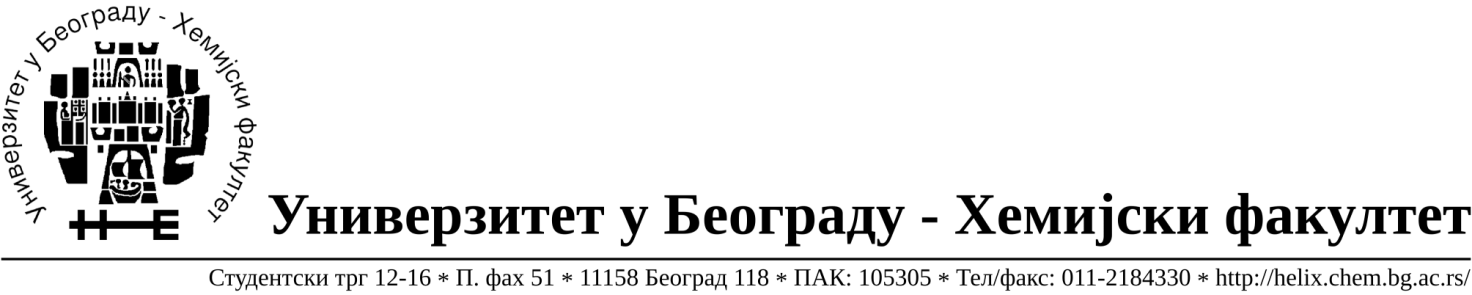 ОБАВЕШТЕЊЕ О ЗАКЉУЧЕНОМ УГОВОРУНазив, адреса и „Интернет“ страница наручиоца: Универзитет у Београду – Хемијски факултет, Београд, Студентски трг 12-16, www.chem.bg.ac.rs.Врста наручиоца: просветаОпис предмета набавке, назив и ознака из општег речника набавке: прибављање добара материјалa за текуће поправке и одржавање водоводних и грејних инсталација, јавнa набавкa мале вредности број 2/16,Ознака из општег речника набавке: Водоводна инсталација – 39370000;Славине, вентили и слични уређаји - 42130000Критеријум за доделу Уговора;  најнижа понуђена цена.Број примљених понуда: 2Датум доношења Одлуке о додели Уговора: 01.03.2016.Датум закључења Уговора: 09.03.2016.Уговорена вредност: укупна јединична цена 310.361,99 РСД без ПДВ-а односно укупна јединична цена је 372.434,39 РСД са ПДВ-ом а уговор се склапа на износ до 700.000,00 РСД без ПДВ-а.Највиша и најнижа понуђена цена: највиша- укупна јединична цена 470.113,92РСД без ПДВ-а односно укупна јединична цена је је 564.136,70 РСД са ПДВ-ом;Најнижа- укупна јединична цена 310.361,99 РСД без ПДВ-а односно укупна јединична цена је 372.434,39 РСД са ПДВ-ом;Највиша и најнижа понуђена цена код прихватљивих понуда: највиша- укупна јединична цена 470.113,92;РСД без ПДВ-а односно укупна јединична цена је је 564.136,70 РСД са ПДВ-ом;Најнижа- укупна јединична цена 310.361,99 РСД без ПДВ-а односно укупна јединична цена је 372.434,39 РСД са ПДВ-ом.Основни подаци о добављачу: Верона д.о.о.,Здравка Челара 10/III, 11000 Београд, матични број 07803591, ПИБ 100209023.  Период важења Уговора: до 09.03.2017. године.